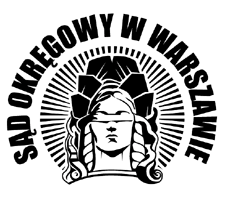 ZARZĄDZENIE NR 3440/2023PREZESA SĄDU OKRĘGOWEGO W WARSZAWIEz dnia 08 grudnia 2023 r.w sprawie zniesienia Oddziału Informatycznego Sądu Okręgowego w WarszawieNa podstawie art. 22 § 1 pkt 1 lit. a ustawy z dnia 27 lipca 2001 r. Prawo o ustroju sądów powszechnych (t.j. Dz.U. z 2023 r. poz. 217 ze zm., dalej: p.u.s.p.), w zw. z § 25 ust. 3 rozporządzenia Ministra Sprawiedliwości - Regulamin urzędowania sądów powszechnych z dnia 18 czerwca 2019 r. (t.j. Dz.U. z 2022 r. poz. 2514 ze zm.), mając na uwadze wejście w życie 
z dniem 01 stycznia 2024 r. przepisów art. 31a § 1a i 1b p.u.s.p. zarządzam, co następuje:§ 1.Z dniem 01 stycznia 2024 r. znoszę Oddział Informatyczny Sądu Okręgowego w Warszawie.§ 2.Z dniem 1 stycznia 2024 r. traci moc Zarządzenie nr 49/2007 Prezesa Sądu Okręgowego w Warszawie z dnia 26 marca 2007 r.O treści zarządzenia zawiadomić Ministra Sprawiedliwości za pośrednictwem Prezesa Sądu Apelacyjnego w Warszawie.§ 3.Zarządzenie wchodzi w życie z dniem podpisania.Joanna Przanowska-Tomaszek 